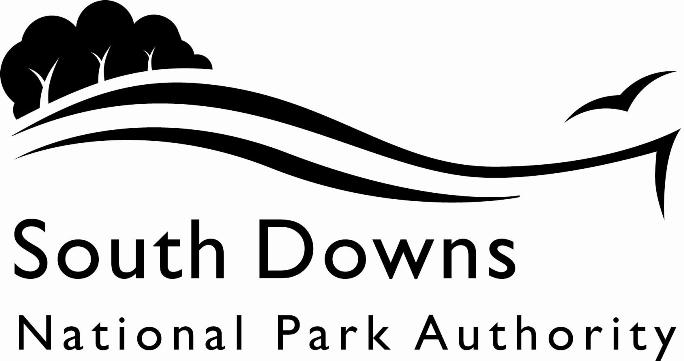 Town and Country Planning Acts 1990Planning (Listed Building and Conservation Area) Act 1990LIST OF NEW PLANNING AND OTHER APPLICATIONS, RECEIVED AND VALIDWEEKLY LIST AS AT 24 August 2020The following is a list of applications which have been received and made valid in the week shown above for the recovered areas within the South Downs National Park (Adur District Council, Arun District Council, Brighton & Hove Council, Wealden District Council, Worthing Borough Council and county applications for East Sussex, Hampshire and West Sussex County Councils), and for all “Called In” applications for the remainder of the National Park area. These will be determined by the South Downs National Park Authority.IMPORTANT NOTE:The South Downs National Park Authority has adopted the Community Infrastructure Levy Charging Schedule, which will take effect from 01 April 2017.  Applications determined after 01 April will be subject to the rates set out in the Charging Schedule (https://www.southdowns.gov.uk/planning/planning-policy/community-infrastructure-levy/).  Further information regarding whether your development is liable, or when exemptions might apply can be found on the same webpage under ‘Frequently Asked Questions’.  If you have any questions, please contact CIL@southdowns.gov.uk or tel: 01730 814810.  Want to know what’s happening in the South Downs National Park? 
Sign up to our monthly newsletter to get the latest news and views delivered to your inboxwww.southdowns.gov.uk/join-the-newsletterApplicant:		The Goodwood Estates Company LtdProposal:	Bio-mass energy and heat centre for Goodwood Estate buildings and operations.Location:	Redvins Barns, Redvins Road, Halnaker, Boxgrove, West Sussex, PO18 0QJGrid Ref:	490146 107984Applicant:		Mr and Mrs CooperProposal:	Provision of brick buttresses to support flint and boundary wall.Location:	Hillside Cottage , The Street, Burpham, BN18 9RRGrid Ref:	503987 108890Applicant:		cardenProposal:	Addition of window to kitchenLocation:	The Village Hall , The Street, Litlington, BN26 5RQGrid Ref:	552289 101598Applicant:		C/o AgentProposal:	Proposed partial change of use of the ground floor area within the existing residential dwelling at Findon Place to an events venue (use class D2) with ancillary over-night stay accommodation. Surfacing works to the field to the east of existing stables to create a car parking area serving the venue and widening vehicular access onto the premises and gates.Location:	Findon Place , Horsham Road, Findon, BN14 0RFGrid Ref:	511720 108456Applicant:		C/o AgentProposal:	Proposed partial change of use of the ground floor area within the existing residential dwelling at Findon Place to an events venue (use class D2) with ancillary over-night stay accommodation. Surfacing works to the field to the east of existing stables to create a car parking area serving the venue and widening vehicular access onto the premises and gates.Location:	Findon Place , Horsham Road, Findon, BN14 0RFGrid Ref:	511720 108456Applicant:		Mr and Mrs T BorthwickProposal:	Erection of detached garage with incidental space aboveLocation:	Holly House , 33 The Street, Houghton, BN18 9LWGrid Ref:	501987 111624Applicant:		Sarah PageProposal:	Refurbishment & Renovation of existing redundant barn to form an art studio & associated works.Location:	Old Barn Studio , Milton Street, Polegate, BN26 5RJGrid Ref:	552693 103708Applicant:		Lady Bryonie ClarendonProposal:	Erection of marquees and other moveable structures used for weddings, events and other functions within a Walled Garden, to be retained on a temporary basis for the duration of operational seasons, before being dismantled at the end of operational seasons.Location:	Holywell Estate, Holywell, Swanmore, Southampton, Hampshire, SO32 2QEGrid Ref:	459343 115012Applicant:		Mr christian hartProposal:	T1 - 2 Beech TreesT2 - Sycamore - Rotting noticedT3 - Ash Tree - Rotted at bottomT4 - Sycamore - One part of the tree fell during high winds in the winterT5 - Sycamore - Crown reduction of 2 - 3 MetresT6 - Ash - Crown reduction of 2-3 MetresLocation:	Jiggs , Jevington Road, Jevington, BN26 5QJGrid Ref:	556250 101301Town and Country Planning Acts 1990Planning (Listed Building and Conservation Area) Act 1990LIST OF NEW PLANNING AND OTHER APPLICATIONS, RECEIVED AND VALIDWEEKLY LIST AS AT 24 August 2020The following is a list of applications which have been received and made valid in the week shown above. These will be determined, under an agency agreement, by Chichester District Council, unless the application is ‘called in’ by the South Downs National Park Authority for determination. Further details regarding the agency agreement can be found on the SDNPA website at www.southdowns.gov.uk.If you require any further information please contact Chichester District Council who will be dealing with the application.IMPORTANT NOTE:The South Downs National Park Authority has adopted the Community Infrastructure Levy Charging Schedule, which will take effect from 01 April 2017.  Applications determined after 01 April will be subject to the rates set out in the Charging Schedule (https://www.southdowns.gov.uk/planning/planning-policy/community-infrastructure-levy/).  Further information regarding whether your development is liable, or when exemptions might apply can be found on the same webpage under ‘Frequently Asked Questions’.  If you have any questions, please contact CIL@southdowns.gov.uk or tel: 01730 814810.  Want to know what’s happening in the South Downs National Park? 
Sign up to our monthly newsletter to get the latest news and views delivered to your inboxwww.southdowns.gov.uk/join-the-newsletterApplicant:		Mr ThomsonProposal:	All weather arena screened with native hedge.Location:	New Barn Farm, Glatting Lane, Sutton, Pulborough, West Sussex, RH20 1PRGrid Ref:	497842 114040Applicant:		Mr Darren FrenchProposal:	Replacement of all windows and entrance doors.Location:	Flats 1 and 3, 1 Coombe Crescent, Bury, Pulborough, West Sussex, RH20 1PEGrid Ref:	501183 113085Applicant:		Mr Darren FrenchProposal:	Replacement of all windows and entrance doors.Location:	Flats 9 and 11, 9 Coombe Crescent, Bury, Pulborough, West Sussex, RH20 1PEGrid Ref:	501193 113105Applicant:		Mrs Jenny RamsayProposal:	Replace blockwork and doors on the north end with glazed windows. Add a second conservation rooflight on the north-west side.Location:	Sawmill Barn, Church Lane, Compton, Chichester, West Sussex, PO18 9HBGrid Ref:	477708 114854Applicant:		Mrs Debbie GruiwoodProposal:	Re-pollard to previous pollard points at approx. 3m on 1 no. Sycamore tree (T1) and re-pollard to previous pollard points at approx. 6m on 1 no. Sweet Chestnut tree (T2) within area, A1 subject to EB/72/00402/TPO.Location:	Magnolia House, Hollist Lane, Easebourne, Midhurst, West Sussex, GU29 9ADGrid Ref:	488991 122795Applicant:		Mrs Valerie WalkerProposal:	Crown lift by up to 5m (above ground level) on 1 no. Sweet Chestnut tree (T1) and crown lift by up to 5m (above ground level) and reduce branch by 1m on south-east sector on 1 no. Sweet Chestnut tree (T2) subject to EB/84/00409/TPO.Location:	The Stables 3 Barons Court Mews, Hollist Lane, Easebourne, Midhurst, West Sussex, GU29 9RSGrid Ref:	488109 122939Applicant:		Mr & Mrs McLeanProposal:	Erection of an oak framed ancillary annex.Location:	Hatch Copse, Hatch Lane, Kingsley Green, Fernhurst, Haslemere, West Sussex, GU27 3LJGrid Ref:	489719 130615Applicant:		Mr EvansProposal:	Erection of a powder coated aluminium glasshouse sited on a dwarf brick wall.Location:	Sandrock , Lower Street, Fittleworth, RH20 1JEGrid Ref:	500860 119210Applicant:		Mr Malcolm PalmerProposal:	Demolition of 2 no. greenhouses and proposed swimming pool and pool house.Location:	East Ashling Farm , B2178 Southbrook Road To Moutheys Lane, East Ashling, PO18 9ASGrid Ref:	482153 107471Applicant:		Mr & Mrs ConstandurosProposal:	To replace existing garage/workshop with a traditional oak framed  tile hipped roof garage/workshop with first floor.Location:	Hoyle Farm Cottage , Hoyle Lane, Heyshott, GU29 0DXGrid Ref:	490648 118560Applicant:		Mr & Mrs ConstandurosProposal:	To replace existing garage/workshop with a traditional oak framed  tile hipped roof garage/workshop with first floor.Location:	Hoyle Farm Cottage , Hoyle Lane, Heyshott, GU29 0DXGrid Ref:	490648 118560Applicant:		Mr and Mrs J MurrayProposal:	Three rooflights are proposed on the East Elevation of the barn. Existing rooflight on the West elevation to be repaired/replaced.Location:	Upper Cranmore , Heyshott Street, Heyshott, GU29 0DLGrid Ref:	490002 117861Applicant:		Mr and Mrs J MurrayProposal:	Three rooflights are proposed on the East Elevation of the barn. Existing rooflight on the West elevation to be repaired/replaced.Location:	Upper Cranmore , Heyshott Street, Heyshott, GU29 0DLGrid Ref:	490002 117861Applicant:		Mr & Mrs B SimpsonProposal:	Demolition of existing and construction of replacement annexe.Location:	Scrubb House Farm , Crimbourne Lane, Kirdford, RH14 0HXGrid Ref:	502828 123227IMPORTANT NOTE: This application is liable for Community Infrastructure Levy and associated details will require to be recorded on the Local Land Charges Register. If you require any additional information regarding this, please contact CIL@southdowns.gov.uk or tel: 01730 814810.Applicant:		Mr Michael HolleyProposal:	Notification of intention to fell 1 no. Spruce tree (A) and 1 no. Pittosporum tree (B).Location:	4 Orchard Cottages, A286 Oldwick Meadows to Sheepwash Lane, Lavant, Chichester, West Sussex, PO18 0BQGrid Ref:	485718 108269Applicant:		Mr and Mrs Robert MiltonProposal:	Proposed demolition of existing detached residential annexe and construction of a replacement detached residential annexe.Location:	Owlswood , Tennysons Lane, Lurgashall, GU27 3AFGrid Ref:	492138 130993IMPORTANT NOTE: This application is liable for Community Infrastructure Levy and associated details will require to be recorded on the Local Land Charges Register. If you require any additional information regarding this, please contact CIL@southdowns.gov.uk or tel: 01730 814810.Applicant:		Mr Adrian SimpsonProposal:	Replacement garage with ancillary accommodation.Location:	Sybs Farm , Jobsons Lane, Windfall Wood Common, Lurgashall, GU27 3BXGrid Ref:	492802 128168Applicant:		Mr & Mrs GouldProposal:	Single storey extensions to the north east and to the north, with various alterations including glazing to covered way through to the courtyard and front door and changes to fenestration. Extension to single garage, replacement doors to double garage, replacement pool house and porch to the modern barn (guest building).Location:	Frith Hill Court , Pipers Lane, Northchapel, GU28 9JEGrid Ref:	496132 130445Applicant:		Mr & Mrs GouldProposal:	Single storey extensions to the north east and to the north, with various alterations including glazing to covered way through to the courtyard and front door and changes to fenestration. Extension to single garage, replacement doors to double garage, replacement pool house and porch to the modern barn (guest building), with internal alterations.Location:	Frith Hill Court , Pipers Lane, Northchapel, GU28 9JEGrid Ref:	496132 130445Applicant:		Mr Stuart BrittleProposal:	2 storey extension to the rear and new 2 bay traditional garage (variation of conditions 1 and 5 of permission SDNP/14/02918/HOUS - removal of roof light and barn doors from permitted plans).Location:	3 Head End Cottages, Station Road, Heath End, Petworth, West Sussex, GU28 0JQGrid Ref:	496576 118826Applicant:		Ms Nicola JonesProposal:	Alterations, extensions and partial change of use to 5 no. historic buildings for use as a hotel.Location:	The Angel Inn, Ryde House, Wedgewood House  Augustus Brandt Editions, Angel Street, Petworth, GU28 0BGGrid Ref:	497843 121682Applicant:		Mr Martin WoodcockProposal:	Replace internal door of flat lobby with stud wall.Location:	Tudor Cottage, Saddlers Row, Petworth, West Sussex, GU28 0ANGrid Ref:	497622 121644Applicant:		Mr & Mrs B ColeProposal:	Proposed single storey rear extension.Location:	4 Hampers Green, Petworth, GU28 9NWGrid Ref:	497581 122812Applicant:		Ms J TaskerProposal:	Single storey side extension and side roof space extension.Location:	Terwick Woodside, Dangstein Road, Rogate, Petersfield, West Sussex, GU31 5BYGrid Ref:	481582 125061Applicant:		Stansted Park FoundationProposal:	Creation of external access to basement and undercroft by demolition of existing flat roofed basement link. And associated landscape works inclduing garden steps to ground level.Location:	Stansted House, Broad Walk, Stansted, Stoughton, Rowlands Castle, West Sussex, PO9 6DXGrid Ref:	476142 110343Applicant:		Mr J MurphyProposal:	Restoration of timber frame open cart shed and construction of external swimming pool partially within.Location:	Heytotts , Janes Lane, River, Tillington, GU28 9ASGrid Ref:	494011 122956Applicant:		Mrs Sharon McGrathProposal:	Notification of intention to reduce height by up to 30% (back to previous pruning points as allowed within tree app. SDNP/16/04456/TCA on 1 no. Leyland Cypress hedgerow and invading Laurel.Location:	Keepers Arms, Terwick Lane, Trotton, Petersfield, West Sussex, GU31 5ERGrid Ref:	483823 122232Town and Country Planning Acts 1990Planning (Listed Building and Conservation Area) Act 1990LIST OF NEW PLANNING AND OTHER APPLICATIONS, RECEIVED AND VALIDWEEKLY LIST AS AT 24 August 2020The following is a list of applications which have been received and made valid in the week shown above. These will be determined, under an agency agreement, by East Hants District Council, unless the application is ‘called in’ by the South Downs National Park Authority for determination. Further details regarding the agency agreement can be found on the SDNPA website at www.southdowns.gov.uk.If you require any further information please contact by East Hants District Council who will be dealing with the application.IMPORTANT NOTE:The South Downs National Park Authority has adopted the Community Infrastructure Levy Charging Schedule, which will take effect from 01 April 2017.  Applications determined after 01 April will be subject to the rates set out in the Charging Schedule (https://www.southdowns.gov.uk/planning/planning-policy/community-infrastructure-levy/).  Further information regarding whether your development is liable, or when exemptions might apply can be found on the same webpage under ‘Frequently Asked Questions’.  If you have any questions, please contact CIL@southdowns.gov.uk or tel: 01730 814810.  Want to know what’s happening in the South Downs National Park? 
Sign up to our monthly newsletter to get the latest news and views delivered to your inboxwww.southdowns.gov.uk/join-the-newsletterApplicant:		Miss Nicola AshleyProposal:	T1 Prunus - Fell. T2 Prunus - Fell. T3 Prunus - Lift lower laterals, reduce limbs in upper crown, finally crown clean. T4 Connifer - FellLocation:	Sten Cottage , Winchester Road, Chawton, Alton, GU34 1SBGrid Ref:	470869 137600Applicant:		Mr Tim Yates-JohnsonProposal:	T18 Beech - 2 metre crown reduction, to leave height of 17 metres with a spread of 15 metresLocation:	Woodlands , 5 Leydene Park, East Meon, Petersfield, GU32 1HFGrid Ref:	468002 118923Applicant:		Dr William LiddellProposal:	Single storey extension to rear  and replacement of flat garage roof with pitched garage roof.Location:	2 Old Bell Cottages , High Street, East Meon, Petersfield, GU32 1PXGrid Ref:	468033 122118Applicant:		Dr William LiddellProposal:	Listed Building Application  - Single storey extension to rear  and replacement of flat garage roof with pitched garage roof.Location:	2 Old Bell Cottages , High Street, East Meon, Petersfield, GU32 1PXGrid Ref:	468033 122118Applicant:		Mrs Jane IvesProposal:	ID 2121 Sweet Chestnut - Remove dead wood. Reduce 3 extended branches by up to 1.5m to reduce weightID 2122 Holly - Remove basal growth. Sever and remove Ivy from around the base. ID 2123 Oak -To provide crown clearance and reduce shading, the western crown of the oak facing the yew should be halo pruned back by 2-2.5m. ID 2124 Yew - Low & mid crown sections above Forest Rd have multiple significant (over 2.5cm diameter) deadwood branches. The secondary branches around over-head cable should be tipped back to suitable target pruning points to provide at least 1.5m clearance. The southern layered low scaffold limb should be retained and the competing vegetation around it removed. The flanking 3 x dead low scaffold limbs could be target pruned back to main trunk (this is aesthetic). Grass sward removal from roadside bank across to the sole gravestone and curve around towards 2125 hawthorn.ID 2125 Elm, holly, hazel - To eliminate light competition with the yew, the elm, hawthorn, holly and hazel coppice to be removed. ID 2126  Sycamore - Remove dead wood. Selectively reduce several Squirrel damaged branches by up to 2m. Remove smaller crossing branches. Remove basal growth. Sever & remove ivy from around the base.ID 2127 Hawthorn - Selectively reduce crown by 1.5m all around to help balance and reduce weight and sever ivyID 2128  Sycamore - Fell/remove  ID 2129  Dead tree - Fell but leave to rot down as habitat for wildlife.ID 2130  Cherry Laurel - Remove snapped hanging branch. Prune back extended lateral branches on the fourth stand (from the North) by up to 3mID 2131 Oak - Remove snapped hanging branches and dead woodID 2132 - 2137 Lawson Cypress - Sever & remove ivy from around the base.ID 2138  Lilac - Coppice to re-invigorate. ID 2139 Ash - Sever & remove ivy from around the base.Location:	Old Church of St. John, Petersfield Road, Greatham, Liss, Hampshire, GU33 6HAGrid Ref:	477384 130314Applicant:		Brij Care LtdProposal:	Two storey building to provide an increase of 24 bedrooms, with related servicing, parking and landscaping following demolition of an existing outbuilding store and minor amendments to the existing home.Location:	Forest Brow Residential Home , 63 Forest Road, Liss, GU33 7BLGrid Ref:	478144 128683Applicant:		Mr & Mrs Nathan RushinProposal:	Alterations to existing conservatory. New hardwood doors windows and gable end with slate roofing replacing the existing glazed panels.Location:	13 Highfield Gardens, Liss, GU33 7NQGrid Ref:	478686 127629Applicant:		Petersfield Town CouncilProposal:	Retrospective application for replacement of boardwalk, construction of islands, launch, bridge, remodelling and stabilisation of banks, regrading of slipway, remodelling of lake bed and creation of fish nurseries, with associated landscapingLocation:	Heath Lake , Heath Road, Petersfield, HampshireGrid Ref:	475095 122878Applicant:		Mr Paul StuartProposal:	T1 Laurus Nobilis  - Remove to 3 feet from ground level to allow it to reshoot and be maintained as a shrubLocation:	Willow Bottom, Park Road, Petersfield, Hampshire, GU31 3DLGrid Ref:	474869 123426Applicant:		Mr Patrick BogueProposal:	Enclosure of existing single storey central courtyard to rationalise internal commercial area.Realignment of existing staircase access to residential unit.Location:	8 The Square, Petersfield, GU32 3HJGrid Ref:	474651 123286Applicant:		Mr Chris SherwoodProposal:	T1 Oak - Reduce height by 1.5 metres from 13 metres leaving a finished height of 11.5 metres. Reduce the width of the tree by 2.5 metres on the garage side and 1 metre from the opposite side to balance the crown, from a starting width of 13 metres down to 9.5 metres. Remove the damaged limb that is over the garden of number 43 and crown lift to a height of 4 metresT2 Oak - Reduce height by 2 metres from 16 metres leaving a finished height of 14 metres. Reduce the width of the tree by 2 metres from 12 metres leaving a finish of 10 metres. Remove the lower epicormic growth to a height of 4.5 metres and crown lift to 5 metresT3 Oak - Reduce height by 2 metres from 16 metres leaving a finished height of 14 metres. Reduce the width of the tree by 2 metres from 15 metres leaving a finish of 13 metres. Crown lift to 5 metresLocation:	Parking Area South West of, 49 - 55 Upper Heyshott, Petersfield, Hampshire, Grid Ref:	475078 123560Applicant:		Mr & Mrs AshfieldProposal:	Listed Building Consent - spiral staircase wine cellar within approved side extensionLocation:	Greenlands , Stoner Hill, Steep, Petersfield, GU32 1AGGrid Ref:	473618 125307Applicant:		Mr & Mrs LanzanteProposal:	Variation of condition 6 of SDNP/18/06475 - to allow substitution of plans showing minor alterations to approved schemeLocation:	Omega Durford Wood , London Road, Sheet, Petersfield, GU31 5ASGrid Ref:	477286 124756Applicant:		Mrs Belinda GottliebProposal:	Orangery/conservatory to side and two storey extension to front of house . Location:	Steep Cottage , Bell Hill, Petersfield, GU32 2DPGrid Ref:	473840 124944IMPORTANT NOTE: This application is liable for Community Infrastructure Levy and associated details will require to be recorded on the Local Land Charges Register. If you require any additional information regarding this, please contact CIL@southdowns.gov.uk or tel: 01730 814810.Town and Country Planning Acts 1990Planning (Listed Building and Conservation Area) Act 1990LIST OF NEW PLANNING AND OTHER APPLICATIONS, RECEIVED AND VALIDWEEKLY LIST AS AT 24 August 2020The following is a list of applications which have been received and made valid in the week shown above. These will be determined, under an agency agreement, by Horsham District Council, unless the application is ‘called in’ by the South Downs National Park Authority for determination. Further details regarding the agency agreement can be found on the SDNPA website at www.southdowns.gov.uk.If you require any further information please contact by Horsham District Council who will be dealing with the application.IMPORTANT NOTE:The South Downs National Park Authority has adopted the Community Infrastructure Levy Charging Schedule, which will take effect from 01 April 2017.  Applications determined after 01 April will be subject to the rates set out in the Charging Schedule (https://www.southdowns.gov.uk/planning/planning-policy/community-infrastructure-levy/).  Further information regarding whether your development is liable, or when exemptions might apply can be found on the same webpage under ‘Frequently Asked Questions’.  If you have any questions, please contact CIL@southdowns.gov.uk or tel: 01730 814810.  Want to know what’s happening in the South Downs National Park? 
Sign up to our monthly newsletter to get the latest news and views delivered to your inboxwww.southdowns.gov.uk/join-the-newsletterApplicant:		Nick QuinceyProposal:	Fell 16 Ash TreesLocation:	Land South of, Kingsmead Close, Bramber, West Sussex, Grid Ref:	517968 110172Applicant:		Proposal:	Surgery to 1 x Honey Locust (Works to Trees in a Conservation Area)Location:	Parkhill Cottage, Sandy Lane, Watersfield, Pulborough, West Sussex, RH20 1NFGrid Ref:	501413 115929Town and Country Planning Acts 1990Planning (Listed Building and Conservation Area) Act 1990LIST OF NEW PLANNING AND OTHER APPLICATIONS, RECEIVED AND VALIDWEEKLY LIST AS AT 24 August 2020The following is a list of applications which have been received and made valid in the week shown above. These will be determined, under an agency agreement, by Lewes District Council, unless the application is ‘called in’ by the South Downs National Park Authority for determination. Further details regarding the agency agreement can be found on the SDNPA website at www.southdowns.gov.uk.If you require any further information please contact by Lewes District Council who will be dealing with the application.IMPORTANT NOTE:The South Downs National Park Authority has adopted the Community Infrastructure Levy Charging Schedule, which will take effect from 01 April 2017.  Applications determined after 01 April will be subject to the rates set out in the Charging Schedule (https://www.southdowns.gov.uk/planning/planning-policy/community-infrastructure-levy/).  Further information regarding whether your development is liable, or when exemptions might apply can be found on the same webpage under ‘Frequently Asked Questions’.  If you have any questions, please contact CIL@southdowns.gov.uk or tel: 01730 814810.  Want to know what’s happening in the South Downs National Park? 
Sign up to our monthly newsletter to get the latest news and views delivered to your inboxwww.southdowns.gov.uk/join-the-newsletterApplicant:		M FraneyProposal:	Various maintenance and management works to (18) Scots Pine treesLocation:	3 Barnfield Gardens, Ditchling, BN6 8UEGrid Ref:	533076 115058Applicant:		Mr M HughesProposal:	Various maintenance and management works to mature Sycamore (T6), Felling of self-seeded Holly (T1), Felling of Hazel (T2), Felling of Cherry (T3) - all works within curtilage of a Listed Building (GII)Location:	15 South Street, Ditchling, BN6 8UQGrid Ref:	532568 115142Applicant:		Mr M HughesProposal:	Alterations to existing flint wall including removal of corner section and reposition of the corner column and rebuild the existing flint wall section with a slight moderate curveLocation:	15 South Street, Ditchling, BN6 8UQGrid Ref:	532568 115142Applicant:		Mr B TaylorProposal:	Demolition of dutch barn and lean-to agricultural building to the rear of the siteLocation:	Swanborough Farm, Swanborough Drove, Swanborough, Lewes, East Sussex, BN7 3PFGrid Ref:	540089 107774Applicant:		Mr A HorwoodProposal:	Installation of 1x 42" LCD media screen and 3x 1250mm x 700mm flag pole signs, overall 2450mm in heightLocation:	Tesco Supermarket, Brooks Road, Lewes, East Sussex, BN7 2BYGrid Ref:	541841 110594Applicant:		A SymondsProposal:	Hip to gable roof conversion with dormer to the rearLocation:	3 Clare Road, Lewes, BN7 1PNGrid Ref:	540433 110634Applicant:		Sara HallProposal:	Pollard one ash, three sycamore and two norway maple to previous pollard points.Location:	26 New Road, Lewes, BN7 1YYGrid Ref:	541265 110110Applicant:		Ms KealeyProposal:	T1 - Purple Plum - reduce crown by up to 3 metres to low growth points. T2 - Holly - lightly prune back face side away from house by up to 2 metres.Location:	Mountfield House, Flat 1 , Mountfield Road, Lewes, BN7 2XAGrid Ref:	541577 109698Applicant:		Dr R ThomasProposal:	To remove dead Red maple tree from back gardenLocation:	52 St Annes Crescent, Lewes, BN7 1SDGrid Ref:	540670 109999Applicant:		Proposal:	Restringing overhead lines.Location:	Land at, Juggs Road, Kingston, East SussexGrid Ref:	540106 109201Applicant:		Mr G HeadlandProposal:	Replacement of existing wooden sash windows with uPVC replica wooden sash windowsLocation:	39 Morris Road, Lewes, BN7 2ATGrid Ref:	542159 110133Applicant:		EE LtdProposal:	Addition of 3 antennas and ancillary developmentLocation:	County Hall, St Annes Crescent, Lewes, East Sussex, BN7 1SWGrid Ref:	540881 109939Applicant:		Mr B SedgwickProposal:	reducing the crown of the tree to a height of 2.6 metres from ground to a single weeping birch located in the north east corner of the rear gardenLocation:	71 De Montfort Road, Lewes, East Sussex, BN7 1SSGrid Ref:	540669 110131Applicant:		Raffo & SigaroProposal:	Demolition of existing single-storey side extension and replacement with new two-storey side extension. New single-storey rear extension. Two new dormer windows to rear roofslope of existing house.Location:	27 Newton Road, Lewes, East Sussex, BN7 2SHGrid Ref:	540975 110601Applicant:		The PCC for SussexProposal:	Internally illuminated Flex Face box with sign displaying 'BHC' and 'Beachy Head Chaplaincy Team'.Location:	Police Station , Beachy Head Road, Eastbourne, BN20 7YAGrid Ref:	559003 95871Applicant:		Miss J. AppletonProposal:	Variation of condition 1 (approved plans) and 12 (landscaping) following grant of planning permission 14 March 2019 for demolition of an existing disused barn and the construction of a single private dwelling with associated car parking and landscaping (ref SDNP/18/05990/FUL) to amend the approved boundary and landscaping planLocation:	Old Barn adjacent to 8, Bush Road, Newhaven, East Sussex, Grid Ref:	543658 101940Applicant:		Proposal:	Replacement of overhead linesLocation:	Site to The North East of Barn Croft, The Street, Rodmell, East SussexGrid Ref:	542171 106595Town and Country Planning Acts 1990Planning (Listed Building and Conservation Area) Act 1990LIST OF NEW PLANNING AND OTHER APPLICATIONS, RECEIVED AND VALIDWEEKLY LIST AS AT 24 August 2020The following is a list of applications which have been received and made valid in the week shown above. These will be determined, under an agency agreement, by Winchester District Council, unless the application is ‘called in’ by the South Downs National Park Authority for determination. Further details regarding the agency agreement can be found on the SDNPA website at www.southdowns.gov.uk.If you require any further information please contact by Winchester District Council who will be dealing with the application.IMPORTANT NOTE:The South Downs National Park Authority has adopted the Community Infrastructure Levy Charging Schedule, which will take effect from 01 April 2017.  Applications determined after 01 April will be subject to the rates set out in the Charging Schedule (https://www.southdowns.gov.uk/planning/planning-policy/community-infrastructure-levy/).  Further information regarding whether your development is liable, or when exemptions might apply can be found on the same webpage under ‘Frequently Asked Questions’.  If you have any questions, please contact CIL@southdowns.gov.uk or tel: 01730 814810.  Want to know what’s happening in the South Downs National Park? 
Sign up to our monthly newsletter to get the latest news and views delivered to your inboxwww.southdowns.gov.uk/join-the-newsletterApplicant:		Paul RobertsProposal:	Upgrade existing overhead high voltage cables from 2 wires to 3 wires.Location:	Malt House Farm, Brandy Mount, Cheriton, Alresford, Hampshire, SO24 0QQGrid Ref:	458277 128309Applicant:		Mr and Mrs M BartlettProposal:	Replacement of existing garden store with home office.Location:	Little Itchen , Alresford Road, Cheriton, SO24 0PYGrid Ref:	458229 128601Applicant:		Mr Tom ComleyProposal:	Proposed Agricultural BarnLocation:	Itchen Farm, Hockley Link, Winchester, Hampshire, SO21 2BDGrid Ref:	447471 126640Applicant:		Mrs June KershawProposal:	Spanish Chestnut identified as number 1 on plan.Fell tree In the past 5 or so years  heavy branches have fallen from the tree. This year, during high winds a heavy branch fell on to the neighbouring property , The Old Post Office, landing on the car port and part of their wall at the back of the property. (See photo documents 7 and 7.a. ) If their car had been parked there, there would have been considerable damage. Young children live in the house and, naturally, my neighbours are very concerned for their safety.Also a heavy branch  fell onto Millers cottage garden just missing the shed.I would be happy to replant a suitable tree in a safer location and would seek advice about the best tree for the area.Location:	Millers Cottage, High Street, Droxford, Southampton, Hampshire, SO32 3PAGrid Ref:	460656 118379Applicant:		Mr Nicholas CaponProposal:	A wooden platform and detachable childrens slide. The platform will be a temporary structure until the grandchildren have grown up. The platform to be entirely within existing evergreen shrubbery so that only leading edge is visible. The detachable slide to be stored in garage when not in use.Not visible to public from footpath nor road. I have already spoken to immediate neighbours none of whom object. Natural materials to be used. The frame is already partially covered and will eventually be blended in with existing hedge and shrubbery.Location:	Meadowbank , Mill Lane, Droxford, SO32 3QSGrid Ref:	460736 118382Applicant:		LADY FARMERProposal:	INSTALLATION OF AN ALUMINIUM GREENHOUSE WITH A NEW REAR WALLLocation:	Lower Chidden Farmhouse , Chidden Down Lane, Hambledon, PO7 4TDGrid Ref:	465977 117865Applicant:		LADY FARMERProposal:	INSTALLATION OF AN ALUMINIUM GREENHOUSE WITH A NEW REAR WALLLocation:	Lower Chidden Farmhouse , Chidden Down Lane, Hambledon, PO7 4TDGrid Ref:	465977 117865Applicant:		Mr Mark ThistlethwayteProposal:	To demolish and replace an existing garden shed with a single storey structure designed as both a utilitarian and recreation space for the grounds staff charged with maintaining this grade II listed property and grounds.Location:	Fairfield House , East Street, Hambledon, PO7 4RYGrid Ref:	464985 115322Applicant:		Mr Rhys LewisProposal:	G1- Group of 2x Robinia to fell to ground level.  Owner concerned about future damage to listed wall, and concerned trees are interfering with other nearby species.Location:	Avington Park, The Old Coach House , Avington Road, Avington, SO21 1DDGrid Ref:	453189 132195Applicant:		Nicola MaxtedProposal:	Replacement of existing detached garage with an oak framed garage/garden roomLocation:	Tudor Thatch, Avington Park Lane, Easton, Winchester, Hampshire, SO21 1EEGrid Ref:	451588 132278Applicant:		Mr J SmithProposal:	Erection of two 2 storey dwellings for tourist accommodation.Location:	Land adjacent Felstead, Wickham, Hampshire, Grid Ref:	458496 113219Applicant:		Mr DunlopProposal:	Construction of a detached greenhouseConstruction of a detached garageSee supporting statement for more informationLocation:	Colleton House, The Coach House , High Street, Twyford, SO21 1RHGrid Ref:	448147 124169Applicant:		Mrs Mary DorsonProposal:	t1 three thorn acacia reduce overall by 25-30% to maintain size.Location:	Old Coach House , Doctors Lane, West Meon, GU32 1LRGrid Ref:	464372 124093SDNPA (Called In Applications)SDNPA (Called In Applications)SDNPA (Called In Applications)SDNPA (Called In Applications)Team: SDNPA Western Area TeamTeam: SDNPA Western Area TeamTeam: SDNPA Western Area TeamTeam: SDNPA Western Area Team Parish: Boxgrove Parish CouncilWard:Goodwood Ward CHCase No:SDNP/20/03380/FULSDNP/20/03380/FULSDNP/20/03380/FULType:Full ApplicationFull ApplicationFull Application Date Valid:12 August 2020Decision due:7 October 2020Case Officer:Vicki ColwellVicki ColwellVicki ColwellSDNPA (Arun District area)SDNPA (Arun District area)SDNPA (Arun District area)SDNPA (Arun District area)Team: SDNPA Western Area TeamTeam: SDNPA Western Area TeamTeam: SDNPA Western Area TeamTeam: SDNPA Western Area Team Parish: Burpham Parish CouncilWard:Arundel WardCase No:SDNP/20/03108/HOUSSDNP/20/03108/HOUSSDNP/20/03108/HOUSType:HouseholderHouseholderHouseholder Date Valid:21 August 2020Decision due:16 October 2020Case Officer:Karen WoodenKaren WoodenKaren WoodenSDNPA (Wealden District area)SDNPA (Wealden District area)SDNPA (Wealden District area)SDNPA (Wealden District area)Team: SDNPA Eastern Area TeamTeam: SDNPA Eastern Area TeamTeam: SDNPA Eastern Area TeamTeam: SDNPA Eastern Area Team Parish: Cuckmere Valley Parish CouncilWard:East Dean WardCase No:SDNP/20/03367/FULSDNP/20/03367/FULSDNP/20/03367/FULType:Full ApplicationFull ApplicationFull Application Date Valid:17 August 2020Decision due:12 October 2020Case Officer:Katie SharpKatie SharpKatie SharpSDNPA (Arun District area)SDNPA (Arun District area)SDNPA (Arun District area)SDNPA (Arun District area)Team: SDNPA Western Area TeamTeam: SDNPA Western Area TeamTeam: SDNPA Western Area TeamTeam: SDNPA Western Area Team Parish: Findon Parish CouncilWard:Findon WardCase No:SDNP/20/03322/FULSDNP/20/03322/FULSDNP/20/03322/FULType:Full ApplicationFull ApplicationFull Application Date Valid:10 August 2020Decision due:5 October 2020Case Officer:Karen WoodenKaren WoodenKaren WoodenSDNPA (Arun District area)SDNPA (Arun District area)SDNPA (Arun District area)SDNPA (Arun District area)Team: SDNPA Western Area TeamTeam: SDNPA Western Area TeamTeam: SDNPA Western Area TeamTeam: SDNPA Western Area Team Parish: Findon Parish CouncilWard:Findon WardCase No:SDNP/20/03323/LISSDNP/20/03323/LISSDNP/20/03323/LISType:Listed BuildingListed BuildingListed Building Date Valid:10 August 2020Decision due:5 October 2020Case Officer:Karen WoodenKaren WoodenKaren WoodenSDNPA (Arun District area)SDNPA (Arun District area)SDNPA (Arun District area)SDNPA (Arun District area)Team: SDNPA Western Area TeamTeam: SDNPA Western Area TeamTeam: SDNPA Western Area TeamTeam: SDNPA Western Area Team Parish: Houghton Parish CouncilWard:Arundel WardCase No:SDNP/20/03002/HOUSSDNP/20/03002/HOUSSDNP/20/03002/HOUSType:HouseholderHouseholderHouseholder Date Valid:20 August 2020Decision due:15 October 2020Case Officer:Karen WoodenKaren WoodenKaren WoodenSDNPA (Wealden District area)SDNPA (Wealden District area)SDNPA (Wealden District area)SDNPA (Wealden District area)Team: SDNPA Eastern Area TeamTeam: SDNPA Eastern Area TeamTeam: SDNPA Eastern Area TeamTeam: SDNPA Eastern Area Team Parish: Long Man Parish CouncilWard:East Dean WardCase No:SDNP/20/03390/FULSDNP/20/03390/FULSDNP/20/03390/FULType:Full ApplicationFull ApplicationFull Application Date Valid:21 August 2020Decision due:16 October 2020Case Officer:Jessica RichesJessica RichesJessica RichesSDNPA (Called In Applications)SDNPA (Called In Applications)SDNPA (Called In Applications)SDNPA (Called In Applications)Team: SDNPA Western Area TeamTeam: SDNPA Western Area TeamTeam: SDNPA Western Area TeamTeam: SDNPA Western Area Team Parish: Swanmore Parish CouncilWard:Central Meon Valley WardCase No:SDNP/20/03565/FULSDNP/20/03565/FULSDNP/20/03565/FULType:Full ApplicationFull ApplicationFull Application Date Valid:24 August 2020Decision due:19 October 2020Case Officer:Hannah HarrisonHannah HarrisonHannah HarrisonSDNPA (Wealden District area)SDNPA (Wealden District area)SDNPA (Wealden District area)SDNPA (Wealden District area)Team: SDNPA Eastern Area TeamTeam: SDNPA Eastern Area TeamTeam: SDNPA Eastern Area TeamTeam: SDNPA Eastern Area Team Parish: Willingdon and Jevington Parish CouncilWard:Willingdon WardCase No:SDNP/20/03443/TCASDNP/20/03443/TCASDNP/20/03443/TCAType:Tree in a Conservation AreaTree in a Conservation AreaTree in a Conservation Area Date Valid:18 August 2020Decision due:29 September 2020Case Officer:Adam DuncombeAdam DuncombeAdam DuncombeChichester District CouncilChichester District CouncilChichester District CouncilChichester District CouncilTeam: Chichester DC DM teamTeam: Chichester DC DM teamTeam: Chichester DC DM teamTeam: Chichester DC DM team Parish: Bignor Parish CouncilWard:Fittleworth Ward CHCase No:SDNP/20/03216/FULSDNP/20/03216/FULSDNP/20/03216/FULType:Full ApplicationFull ApplicationFull Application Date Valid:10 August 2020Decision due:5 October 2020Case Officer:Rebecca PerrisRebecca PerrisRebecca PerrisChichester District CouncilChichester District CouncilChichester District CouncilChichester District CouncilTeam: Chichester DC DM teamTeam: Chichester DC DM teamTeam: Chichester DC DM teamTeam: Chichester DC DM team Parish: Bury Parish CouncilWard:Fittleworth Ward CHCase No:SDNP/20/03127/FULSDNP/20/03127/FULSDNP/20/03127/FULType:Full ApplicationFull ApplicationFull Application Date Valid:10 August 2020Decision due:5 October 2020Case Officer:Sam MuirSam MuirSam MuirChichester District CouncilChichester District CouncilChichester District CouncilChichester District CouncilTeam: Chichester DC DM teamTeam: Chichester DC DM teamTeam: Chichester DC DM teamTeam: Chichester DC DM team Parish: Bury Parish CouncilWard:Fittleworth Ward CHCase No:SDNP/20/03128/FULSDNP/20/03128/FULSDNP/20/03128/FULType:Full ApplicationFull ApplicationFull Application Date Valid:10 August 2020Decision due:5 October 2020Case Officer:Sam MuirSam MuirSam MuirChichester District CouncilChichester District CouncilChichester District CouncilChichester District CouncilTeam: Chichester DC DM teamTeam: Chichester DC DM teamTeam: Chichester DC DM teamTeam: Chichester DC DM team Parish: Compton Parish CouncilWard:Westbourne Ward CHCase No:SDNP/20/03055/HOUSSDNP/20/03055/HOUSSDNP/20/03055/HOUSType:HouseholderHouseholderHouseholder Date Valid:10 August 2020Decision due:5 October 2020Case Officer:Louise KentLouise KentLouise KentChichester District CouncilChichester District CouncilChichester District CouncilChichester District CouncilTeam: Chichester DC DM teamTeam: Chichester DC DM teamTeam: Chichester DC DM teamTeam: Chichester DC DM team Parish: Easebourne Parish CouncilWard:Easebourne Ward CHCase No:SDNP/20/03496/TPOSDNP/20/03496/TPOSDNP/20/03496/TPOType:Tree Preservation OrderTree Preservation OrderTree Preservation Order Date Valid:17 August 2020Decision due:12 October 2020Case Officer:Henry WhitbyHenry WhitbyHenry WhitbyChichester District CouncilChichester District CouncilChichester District CouncilChichester District CouncilTeam: Chichester DC DM teamTeam: Chichester DC DM teamTeam: Chichester DC DM teamTeam: Chichester DC DM team Parish: Easebourne Parish CouncilWard:Easebourne Ward CHCase No:SDNP/20/00726/TPOSDNP/20/00726/TPOSDNP/20/00726/TPOType:Tree Preservation OrderTree Preservation OrderTree Preservation Order Date Valid:19 August 2020Decision due:14 October 2020Case Officer:Henry WhitbyHenry WhitbyHenry WhitbyChichester District CouncilChichester District CouncilChichester District CouncilChichester District CouncilTeam: Chichester DC DM teamTeam: Chichester DC DM teamTeam: Chichester DC DM teamTeam: Chichester DC DM team Parish: Fernhurst Parish CouncilWard:Fernhurst Ward CHCase No:SDNP/20/03378/HOUSSDNP/20/03378/HOUSSDNP/20/03378/HOUSType:HouseholderHouseholderHouseholder Date Valid:19 August 2020Decision due:14 October 2020Case Officer:Louise KentLouise KentLouise KentChichester District CouncilChichester District CouncilChichester District CouncilChichester District CouncilTeam: Chichester DC DM teamTeam: Chichester DC DM teamTeam: Chichester DC DM teamTeam: Chichester DC DM team Parish: Fittleworth Parish CouncilWard:Fittleworth Ward CHCase No:SDNP/20/03135/HOUSSDNP/20/03135/HOUSSDNP/20/03135/HOUSType:HouseholderHouseholderHouseholder Date Valid:10 August 2020Decision due:5 October 2020Case Officer:Rebecca PerrisRebecca PerrisRebecca PerrisChichester District CouncilChichester District CouncilChichester District CouncilChichester District CouncilTeam: Chichester DC DM teamTeam: Chichester DC DM teamTeam: Chichester DC DM teamTeam: Chichester DC DM team Parish: Funtington Parish CouncilWard:Lavant Ward CHCase No:SDNP/20/03309/HOUSSDNP/20/03309/HOUSSDNP/20/03309/HOUSType:HouseholderHouseholderHouseholder Date Valid:17 August 2020Decision due:12 October 2020Case Officer:Louise KentLouise KentLouise KentChichester District CouncilChichester District CouncilChichester District CouncilChichester District CouncilTeam: Chichester DC DM teamTeam: Chichester DC DM teamTeam: Chichester DC DM teamTeam: Chichester DC DM team Parish: Heyshott Parish CouncilWard:Easebourne Ward CHCase No:SDNP/20/03264/HOUSSDNP/20/03264/HOUSSDNP/20/03264/HOUSType:HouseholderHouseholderHouseholder Date Valid:12 August 2020Decision due:7 October 2020Case Officer:Beverley StubbingtonBeverley StubbingtonBeverley StubbingtonChichester District CouncilChichester District CouncilChichester District CouncilChichester District CouncilTeam: Chichester DC DM teamTeam: Chichester DC DM teamTeam: Chichester DC DM teamTeam: Chichester DC DM team Parish: Heyshott Parish CouncilWard:Easebourne Ward CHCase No:SDNP/20/03265/LISSDNP/20/03265/LISSDNP/20/03265/LISType:Listed BuildingListed BuildingListed Building Date Valid:12 August 2020Decision due:7 October 2020Case Officer:Beverley StubbingtonBeverley StubbingtonBeverley StubbingtonChichester District CouncilChichester District CouncilChichester District CouncilChichester District CouncilTeam: Chichester DC DM teamTeam: Chichester DC DM teamTeam: Chichester DC DM teamTeam: Chichester DC DM team Parish: Heyshott Parish CouncilWard:Easebourne Ward CHCase No:SDNP/20/03430/HOUSSDNP/20/03430/HOUSSDNP/20/03430/HOUSType:HouseholderHouseholderHouseholder Date Valid:17 August 2020Decision due:12 October 2020Case Officer:Jenna ShoreJenna ShoreJenna ShoreChichester District CouncilChichester District CouncilChichester District CouncilChichester District CouncilTeam: Chichester DC DM teamTeam: Chichester DC DM teamTeam: Chichester DC DM teamTeam: Chichester DC DM team Parish: Heyshott Parish CouncilWard:Easebourne Ward CHCase No:SDNP/20/03431/LISSDNP/20/03431/LISSDNP/20/03431/LISType:Listed BuildingListed BuildingListed Building Date Valid:17 August 2020Decision due:12 October 2020Case Officer:Jenna ShoreJenna ShoreJenna ShoreChichester District CouncilChichester District CouncilChichester District CouncilChichester District CouncilTeam: Chichester DC DM teamTeam: Chichester DC DM teamTeam: Chichester DC DM teamTeam: Chichester DC DM team Parish: Kirdford Parish CouncilWard:Loxwood Ward CHCase No:SDNP/20/01550/HOUSSDNP/20/01550/HOUSSDNP/20/01550/HOUSType:HouseholderHouseholderHouseholder Date Valid:13 August 2020Decision due:8 October 2020Case Officer:Beverley StubbingtonBeverley StubbingtonBeverley StubbingtonChichester District CouncilChichester District CouncilChichester District CouncilChichester District CouncilTeam: Chichester DC DM teamTeam: Chichester DC DM teamTeam: Chichester DC DM teamTeam: Chichester DC DM team Parish: Lavant Parish CouncilWard:Lavant Ward CHCase No:SDNP/20/03412/TCASDNP/20/03412/TCASDNP/20/03412/TCAType:Tree in a Conservation AreaTree in a Conservation AreaTree in a Conservation Area Date Valid:11 August 2020Decision due:22 September 2020Case Officer:Henry WhitbyHenry WhitbyHenry WhitbyChichester District CouncilChichester District CouncilChichester District CouncilChichester District CouncilTeam: Chichester DC DM teamTeam: Chichester DC DM teamTeam: Chichester DC DM teamTeam: Chichester DC DM team Parish: Lurgashall Parish CouncilWard:Fernhurst Ward CHCase No:SDNP/20/01511/HOUSSDNP/20/01511/HOUSSDNP/20/01511/HOUSType:HouseholderHouseholderHouseholder Date Valid:6 August 2020Decision due:1 October 2020Case Officer:Rebecca PerrisRebecca PerrisRebecca PerrisChichester District CouncilChichester District CouncilChichester District CouncilChichester District CouncilTeam: Chichester DC DM teamTeam: Chichester DC DM teamTeam: Chichester DC DM teamTeam: Chichester DC DM team Parish: Lurgashall Parish CouncilWard:Fernhurst Ward CHCase No:SDNP/20/03281/HOUSSDNP/20/03281/HOUSSDNP/20/03281/HOUSType:HouseholderHouseholderHouseholder Date Valid:13 August 2020Decision due:8 October 2020Case Officer:Beverley StubbingtonBeverley StubbingtonBeverley StubbingtonChichester District CouncilChichester District CouncilChichester District CouncilChichester District CouncilTeam: Chichester DC DM teamTeam: Chichester DC DM teamTeam: Chichester DC DM teamTeam: Chichester DC DM team Parish: Northchapel Parish CouncilWard:Loxwood Ward CHCase No:SDNP/20/03111/HOUSSDNP/20/03111/HOUSSDNP/20/03111/HOUSType:HouseholderHouseholderHouseholder Date Valid:6 August 2020Decision due:1 October 2020Case Officer:Jenna ShoreJenna ShoreJenna ShoreChichester District CouncilChichester District CouncilChichester District CouncilChichester District CouncilTeam: Chichester DC DM teamTeam: Chichester DC DM teamTeam: Chichester DC DM teamTeam: Chichester DC DM team Parish: Northchapel Parish CouncilWard:Loxwood Ward CHCase No:SDNP/20/03112/LISSDNP/20/03112/LISSDNP/20/03112/LISType:Listed BuildingListed BuildingListed Building Date Valid:6 August 2020Decision due:1 October 2020Case Officer:Jenna ShoreJenna ShoreJenna ShoreChichester District CouncilChichester District CouncilChichester District CouncilChichester District CouncilTeam: Chichester DC DM teamTeam: Chichester DC DM teamTeam: Chichester DC DM teamTeam: Chichester DC DM team Parish: Petworth Town CouncilWard:Petworth Ward CHCase No:SDNP/20/01259/CNDSDNP/20/01259/CNDSDNP/20/01259/CNDType:Removal or Variation of a ConditionRemoval or Variation of a ConditionRemoval or Variation of a Condition Date Valid:7 August 2020Decision due:2 October 2020Case Officer:Charlotte CranmerCharlotte CranmerCharlotte CranmerChichester District CouncilChichester District CouncilChichester District CouncilChichester District CouncilTeam: Chichester DC DM teamTeam: Chichester DC DM teamTeam: Chichester DC DM teamTeam: Chichester DC DM team Parish: Petworth Town CouncilWard:Petworth Ward CHCase No:SDNP/20/02840/FULSDNP/20/02840/FULSDNP/20/02840/FULType:Full ApplicationFull ApplicationFull Application Date Valid:12 August 2020Decision due:7 October 2020Case Officer:Derek PriceDerek PriceDerek PriceChichester District CouncilChichester District CouncilChichester District CouncilChichester District CouncilTeam: Chichester DC DM teamTeam: Chichester DC DM teamTeam: Chichester DC DM teamTeam: Chichester DC DM team Parish: Petworth Town CouncilWard:Petworth Ward CHCase No:SDNP/20/03188/LISSDNP/20/03188/LISSDNP/20/03188/LISType:Listed BuildingListed BuildingListed Building Date Valid:12 August 2020Decision due:7 October 2020Case Officer:Beverley StubbingtonBeverley StubbingtonBeverley StubbingtonChichester District CouncilChichester District CouncilChichester District CouncilChichester District CouncilTeam: Chichester DC DM teamTeam: Chichester DC DM teamTeam: Chichester DC DM teamTeam: Chichester DC DM team Parish: Petworth Town CouncilWard:Petworth Ward CHCase No:SDNP/20/03184/HOUSSDNP/20/03184/HOUSSDNP/20/03184/HOUSType:HouseholderHouseholderHouseholder Date Valid:19 August 2020Decision due:14 October 2020Case Officer:Jenna ShoreJenna ShoreJenna ShoreChichester District CouncilChichester District CouncilChichester District CouncilChichester District CouncilTeam: Chichester DC DM teamTeam: Chichester DC DM teamTeam: Chichester DC DM teamTeam: Chichester DC DM team Parish: Rogate Parish CouncilWard:Harting Ward CHCase No:SDNP/20/01839/HOUSSDNP/20/01839/HOUSSDNP/20/01839/HOUSType:HouseholderHouseholderHouseholder Date Valid:17 August 2020Decision due:12 October 2020Case Officer:Louise KentLouise KentLouise KentChichester District CouncilChichester District CouncilChichester District CouncilChichester District CouncilTeam: Chichester DC DM teamTeam: Chichester DC DM teamTeam: Chichester DC DM teamTeam: Chichester DC DM team Parish: Stoughton Parish CouncilWard:Westbourne Ward CHCase No:SDNP/20/03410/LISSDNP/20/03410/LISSDNP/20/03410/LISType:Listed BuildingListed BuildingListed Building Date Valid:11 August 2020Decision due:6 October 2020Case Officer:Louise KentLouise KentLouise KentChichester District CouncilChichester District CouncilChichester District CouncilChichester District CouncilTeam: Chichester DC DM teamTeam: Chichester DC DM teamTeam: Chichester DC DM teamTeam: Chichester DC DM team Parish: Tillington Parish CouncilWard:Petworth Ward CHCase No:SDNP/20/03372/LISSDNP/20/03372/LISSDNP/20/03372/LISType:Listed BuildingListed BuildingListed Building Date Valid:12 August 2020Decision due:7 October 2020Case Officer:Beverley StubbingtonBeverley StubbingtonBeverley StubbingtonChichester District CouncilChichester District CouncilChichester District CouncilChichester District CouncilTeam: Chichester DC DM teamTeam: Chichester DC DM teamTeam: Chichester DC DM teamTeam: Chichester DC DM team Parish: Trotton With Chithurst Parish CouncilWard:Harting Ward CHCase No:SDNP/20/03411/TCASDNP/20/03411/TCASDNP/20/03411/TCAType:Tree in a Conservation AreaTree in a Conservation AreaTree in a Conservation Area Date Valid:11 August 2020Decision due:22 September 2020Case Officer:Henry WhitbyHenry WhitbyHenry WhitbyEast Hampshire District CouncilEast Hampshire District CouncilEast Hampshire District CouncilEast Hampshire District CouncilTeam: East Hants DM teamTeam: East Hants DM teamTeam: East Hants DM teamTeam: East Hants DM team Parish: Chawton Parish CouncilWard:Four Marks & Medstead WardCase No:SDNP/20/03021/TCASDNP/20/03021/TCASDNP/20/03021/TCAType:Tree in a Conservation AreaTree in a Conservation AreaTree in a Conservation Area Date Valid:19 August 2020Decision due:30 September 2020Case Officer:Stewart GarsideStewart GarsideStewart GarsideEast Hampshire District CouncilEast Hampshire District CouncilEast Hampshire District CouncilEast Hampshire District CouncilTeam: East Hants DM teamTeam: East Hants DM teamTeam: East Hants DM teamTeam: East Hants DM team Parish: East Meon Parish CouncilWard:Buriton & East Meon WardCase No:SDNP/20/03329/TCASDNP/20/03329/TCASDNP/20/03329/TCAType:Tree Preservation OrderTree Preservation OrderTree Preservation Order Date Valid:10 August 2020Decision due:5 October 2020Case Officer:Adele PoultonAdele PoultonAdele PoultonEast Hampshire District CouncilEast Hampshire District CouncilEast Hampshire District CouncilEast Hampshire District CouncilTeam: East Hants DM teamTeam: East Hants DM teamTeam: East Hants DM teamTeam: East Hants DM team Parish: East Meon Parish CouncilWard:Buriton & East Meon WardCase No:SDNP/20/03078/HOUSSDNP/20/03078/HOUSSDNP/20/03078/HOUSType:HouseholderHouseholderHouseholder Date Valid:20 August 2020Decision due:15 October 2020Case Officer:Bernie BeckettBernie BeckettBernie BeckettEast Hampshire District CouncilEast Hampshire District CouncilEast Hampshire District CouncilEast Hampshire District CouncilTeam: East Hants DM teamTeam: East Hants DM teamTeam: East Hants DM teamTeam: East Hants DM team Parish: East Meon Parish CouncilWard:Buriton & East Meon WardCase No:SDNP/20/03079/LISSDNP/20/03079/LISSDNP/20/03079/LISType:Listed BuildingListed BuildingListed Building Date Valid:20 August 2020Decision due:15 October 2020Case Officer:Bernie BeckettBernie BeckettBernie BeckettEast Hampshire District CouncilEast Hampshire District CouncilEast Hampshire District CouncilEast Hampshire District CouncilTeam: East Hants DM teamTeam: East Hants DM teamTeam: East Hants DM teamTeam: East Hants DM team Parish: Greatham Parish CouncilWard:Whitehill Hogmoor & Greatham WardCase No:SDNP/20/03189/TCASDNP/20/03189/TCASDNP/20/03189/TCAType:Tree in a Conservation AreaTree in a Conservation AreaTree in a Conservation Area Date Valid:24 August 2020Decision due:5 October 2020Case Officer:Adele PoultonAdele PoultonAdele PoultonEast Hampshire District CouncilEast Hampshire District CouncilEast Hampshire District CouncilEast Hampshire District CouncilTeam: East Hants DM teamTeam: East Hants DM teamTeam: East Hants DM teamTeam: East Hants DM team Parish: Liss Parish CouncilWard:Liss WardCase No:SDNP/20/03352/FULSDNP/20/03352/FULSDNP/20/03352/FULType:Full ApplicationFull ApplicationFull Application Date Valid:20 August 2020Decision due:19 November 2020Case Officer:Ms Sabah HalliMs Sabah HalliMs Sabah HalliEast Hampshire District CouncilEast Hampshire District CouncilEast Hampshire District CouncilEast Hampshire District CouncilTeam: East Hants DM teamTeam: East Hants DM teamTeam: East Hants DM teamTeam: East Hants DM team Parish: Liss Parish CouncilWard:Liss WardCase No:SDNP/20/03391/HOUSSDNP/20/03391/HOUSSDNP/20/03391/HOUSType:HouseholderHouseholderHouseholder Date Valid:20 August 2020Decision due:15 October 2020Case Officer:Bernie BeckettBernie BeckettBernie BeckettEast Hampshire District CouncilEast Hampshire District CouncilEast Hampshire District CouncilEast Hampshire District CouncilTeam: East Hants DM teamTeam: East Hants DM teamTeam: East Hants DM teamTeam: East Hants DM team Parish: Petersfield Town CouncilWard:Petersfield Heath WardCase No:SDNP/20/03195/FULSDNP/20/03195/FULSDNP/20/03195/FULType:Full ApplicationFull ApplicationFull Application Date Valid:13 August 2020Decision due:12 November 2020Case Officer:Matthew HardingMatthew HardingMatthew HardingEast Hampshire District CouncilEast Hampshire District CouncilEast Hampshire District CouncilEast Hampshire District CouncilTeam: East Hants DM teamTeam: East Hants DM teamTeam: East Hants DM teamTeam: East Hants DM team Parish: Petersfield Town CouncilWard:Petersfield St Peter's WardCase No:SDNP/20/03286/TCASDNP/20/03286/TCASDNP/20/03286/TCAType:Tree in a Conservation AreaTree in a Conservation AreaTree in a Conservation Area Date Valid:17 August 2020Decision due:28 September 2020Case Officer:Adele PoultonAdele PoultonAdele PoultonEast Hampshire District CouncilEast Hampshire District CouncilEast Hampshire District CouncilEast Hampshire District CouncilTeam: East Hants DM teamTeam: East Hants DM teamTeam: East Hants DM teamTeam: East Hants DM team Parish: Petersfield Town CouncilWard:Petersfield St Peter's WardCase No:SDNP/20/03275/FULSDNP/20/03275/FULSDNP/20/03275/FULType:Full ApplicationFull ApplicationFull Application Date Valid:19 August 2020Decision due:14 October 2020Case Officer:Nicky PowisNicky PowisNicky PowisEast Hampshire District CouncilEast Hampshire District CouncilEast Hampshire District CouncilEast Hampshire District CouncilTeam: East Hants DM teamTeam: East Hants DM teamTeam: East Hants DM teamTeam: East Hants DM team Parish: Petersfield Town CouncilWard:Petersfield St Peter's WardCase No:SDNP/20/03088/TPOSDNP/20/03088/TPOSDNP/20/03088/TPOType:Tree Preservation OrderTree Preservation OrderTree Preservation Order Date Valid:21 August 2020Decision due:16 October 2020Case Officer:Adele PoultonAdele PoultonAdele PoultonEast Hampshire District CouncilEast Hampshire District CouncilEast Hampshire District CouncilEast Hampshire District CouncilTeam: East Hants DM teamTeam: East Hants DM teamTeam: East Hants DM teamTeam: East Hants DM team Parish: Steep Parish CouncilWard:Froxfield, Sheet & Steep WardCase No:SDNP/20/03292/LISSDNP/20/03292/LISSDNP/20/03292/LISType:Listed BuildingListed BuildingListed Building Date Valid:6 August 2020Decision due:1 October 2020Case Officer:Bernie BeckettBernie BeckettBernie BeckettEast Hampshire District CouncilEast Hampshire District CouncilEast Hampshire District CouncilEast Hampshire District CouncilTeam: East Hants DM teamTeam: East Hants DM teamTeam: East Hants DM teamTeam: East Hants DM team Parish: Steep Parish CouncilWard:Froxfield, Sheet & Steep WardCase No:SDNP/20/03317/CNDSDNP/20/03317/CNDSDNP/20/03317/CNDType:Removal or Variation of a ConditionRemoval or Variation of a ConditionRemoval or Variation of a Condition Date Valid:7 August 2020Decision due:2 October 2020Case Officer:Lisa GillLisa GillLisa GillEast Hampshire District CouncilEast Hampshire District CouncilEast Hampshire District CouncilEast Hampshire District CouncilTeam: East Hants DM teamTeam: East Hants DM teamTeam: East Hants DM teamTeam: East Hants DM team Parish: Steep Parish CouncilWard:Froxfield, Sheet & Steep WardCase No:SDNP/20/02663/HOUSSDNP/20/02663/HOUSSDNP/20/02663/HOUSType:HouseholderHouseholderHouseholder Date Valid:17 August 2020Decision due:12 October 2020Case Officer:Kate McLoughlinKate McLoughlinKate McLoughlinHorsham District CouncilHorsham District CouncilHorsham District CouncilHorsham District CouncilTeam: Horsham DC DM teamTeam: Horsham DC DM teamTeam: Horsham DC DM teamTeam: Horsham DC DM team Parish: Bramber Parish CouncilWard:Bramber Upper Beeding Woodmancote WardCase No:SDNP/20/03470/TPOSDNP/20/03470/TPOSDNP/20/03470/TPOType:Tree Preservation OrderTree Preservation OrderTree Preservation Order Date Valid:18 August 2020Decision due:13 October 2020Case Officer:Will JonesWill JonesWill JonesHorsham District CouncilHorsham District CouncilHorsham District CouncilHorsham District CouncilTeam: Horsham DC DM teamTeam: Horsham DC DM teamTeam: Horsham DC DM teamTeam: Horsham DC DM team Parish: Coldwaltham Parish CouncilWard:Case No:SDNP/20/03569/TCASDNP/20/03569/TCASDNP/20/03569/TCAType:Tree in a Conservation AreaTree in a Conservation AreaTree in a Conservation Area Date Valid:18 August 2020Decision due:29 September 2020Case Officer:Claire CrouchClaire CrouchClaire CrouchLewes District CouncilLewes District CouncilLewes District CouncilLewes District CouncilTeam: Lewes DC North TeamTeam: Lewes DC North TeamTeam: Lewes DC North TeamTeam: Lewes DC North Team Parish: Ditchling Parish CouncilWard:Ditchling And Westmeston WardCase No:SDNP/20/03382/TCASDNP/20/03382/TCASDNP/20/03382/TCAType:Tree in a Conservation AreaTree in a Conservation AreaTree in a Conservation Area Date Valid:12 August 2020Decision due:23 September 2020Case Officer:Mr Daniel WynnMr Daniel WynnMr Daniel WynnLewes District CouncilLewes District CouncilLewes District CouncilLewes District CouncilTeam: Lewes DC North TeamTeam: Lewes DC North TeamTeam: Lewes DC North TeamTeam: Lewes DC North Team Parish: Ditchling Parish CouncilWard:Ditchling And Westmeston WardCase No:SDNP/20/03395/TCASDNP/20/03395/TCASDNP/20/03395/TCAType:Tree in a Conservation AreaTree in a Conservation AreaTree in a Conservation Area Date Valid:14 August 2020Decision due:25 September 2020Case Officer:Mr Daniel WynnMr Daniel WynnMr Daniel WynnLewes District CouncilLewes District CouncilLewes District CouncilLewes District CouncilTeam: Lewes DC North TeamTeam: Lewes DC North TeamTeam: Lewes DC North TeamTeam: Lewes DC North Team Parish: Ditchling Parish CouncilWard:Ditchling And Westmeston WardCase No:SDNP/20/03417/LISSDNP/20/03417/LISSDNP/20/03417/LISType:Listed BuildingListed BuildingListed Building Date Valid:17 August 2020Decision due:12 October 2020Case Officer:April ParsonsApril ParsonsApril ParsonsLewes District CouncilLewes District CouncilLewes District CouncilLewes District CouncilTeam: Lewes DC North TeamTeam: Lewes DC North TeamTeam: Lewes DC North TeamTeam: Lewes DC North Team Parish: Iford Parish MeetingWard:Kingston WardCase No:SDNP/20/03394/APNDEMSDNP/20/03394/APNDEMSDNP/20/03394/APNDEMType:Prior Notification - DemolitionPrior Notification - DemolitionPrior Notification - Demolition Date Valid:17 August 2020Decision due:14 September 2020Case Officer:April ParsonsApril ParsonsApril ParsonsLewes District CouncilLewes District CouncilLewes District CouncilLewes District CouncilTeam: Lewes DC North TeamTeam: Lewes DC North TeamTeam: Lewes DC North TeamTeam: Lewes DC North Team Parish: Lewes Town CouncilWard:Lewes Bridge WardCase No:SDNP/20/00291/ADVSDNP/20/00291/ADVSDNP/20/00291/ADVType:Application to Display AdvertsApplication to Display AdvertsApplication to Display Adverts Date Valid:23 January 2020Decision due:19 March 2020Case Officer:Mr Russell PilfoldMr Russell PilfoldMr Russell PilfoldLewes District CouncilLewes District CouncilLewes District CouncilLewes District CouncilTeam: Lewes DC North TeamTeam: Lewes DC North TeamTeam: Lewes DC North TeamTeam: Lewes DC North Team Parish: Lewes Town CouncilWard:Lewes Castle WardCase No:SDNP/20/02818/LDPSDNP/20/02818/LDPSDNP/20/02818/LDPType:HouseholderHouseholderHouseholder Date Valid:10 August 2020Decision due:5 October 2020Case Officer:Michael PayneMichael PayneMichael PayneLewes District CouncilLewes District CouncilLewes District CouncilLewes District CouncilTeam: Lewes DC North TeamTeam: Lewes DC North TeamTeam: Lewes DC North TeamTeam: Lewes DC North Team Parish: Lewes Town CouncilWard:Lewes Castle WardCase No:SDNP/20/03319/TCASDNP/20/03319/TCASDNP/20/03319/TCAType:Tree in a Conservation AreaTree in a Conservation AreaTree in a Conservation Area Date Valid:10 August 2020Decision due:21 September 2020Case Officer:Mr Daniel WynnMr Daniel WynnMr Daniel WynnLewes District CouncilLewes District CouncilLewes District CouncilLewes District CouncilTeam: Lewes DC North TeamTeam: Lewes DC North TeamTeam: Lewes DC North TeamTeam: Lewes DC North Team Parish: Lewes Town CouncilWard:Lewes Priory WardCase No:SDNP/20/03354/TCASDNP/20/03354/TCASDNP/20/03354/TCAType:Tree in a Conservation AreaTree in a Conservation AreaTree in a Conservation Area Date Valid:11 August 2020Decision due:22 September 2020Case Officer:Mr Daniel WynnMr Daniel WynnMr Daniel WynnLewes District CouncilLewes District CouncilLewes District CouncilLewes District CouncilTeam: Lewes DC North TeamTeam: Lewes DC North TeamTeam: Lewes DC North TeamTeam: Lewes DC North Team Parish: Lewes Town CouncilWard:Lewes Priory WardCase No:SDNP/20/03387/TCASDNP/20/03387/TCASDNP/20/03387/TCAType:Tree in a Conservation AreaTree in a Conservation AreaTree in a Conservation Area Date Valid:13 August 2020Decision due:24 September 2020Case Officer:Mr Daniel WynnMr Daniel WynnMr Daniel WynnLewes District CouncilLewes District CouncilLewes District CouncilLewes District CouncilTeam: Lewes DC North TeamTeam: Lewes DC North TeamTeam: Lewes DC North TeamTeam: Lewes DC North Team Parish: Lewes Town CouncilWard:Lewes Priory WardCase No:SDNP/20/03530/OHLSDNP/20/03530/OHLSDNP/20/03530/OHLType:Overhead Electricity LinesOverhead Electricity LinesOverhead Electricity Lines Date Valid:13 August 2020Decision due:10 September 2020Case Officer:Mr Russell PilfoldMr Russell PilfoldMr Russell PilfoldLewes District CouncilLewes District CouncilLewes District CouncilLewes District CouncilTeam: Lewes DC North TeamTeam: Lewes DC North TeamTeam: Lewes DC North TeamTeam: Lewes DC North Team Parish: Lewes Town CouncilWard:Lewes Bridge WardCase No:SDNP/20/02774/HOUSSDNP/20/02774/HOUSSDNP/20/02774/HOUSType:HouseholderHouseholderHouseholder Date Valid:14 August 2020Decision due:9 October 2020Case Officer:April ParsonsApril ParsonsApril ParsonsLewes District CouncilLewes District CouncilLewes District CouncilLewes District CouncilTeam: Lewes DC North TeamTeam: Lewes DC North TeamTeam: Lewes DC North TeamTeam: Lewes DC North Team Parish: Lewes Town CouncilWard:Lewes Priory WardCase No:SDNP/20/02819/FULSDNP/20/02819/FULSDNP/20/02819/FULType:Full ApplicationFull ApplicationFull Application Date Valid:14 August 2020Decision due:9 October 2020Case Officer:Mr Russell PilfoldMr Russell PilfoldMr Russell PilfoldLewes District CouncilLewes District CouncilLewes District CouncilLewes District CouncilTeam: Lewes DC North TeamTeam: Lewes DC North TeamTeam: Lewes DC North TeamTeam: Lewes DC North Team Parish: Lewes Town CouncilWard:Lewes Priory WardCase No:SDNP/20/03401/TCASDNP/20/03401/TCASDNP/20/03401/TCAType:Tree in a Conservation AreaTree in a Conservation AreaTree in a Conservation Area Date Valid:14 August 2020Decision due:25 September 2020Case Officer:Mr Daniel WynnMr Daniel WynnMr Daniel WynnLewes District CouncilLewes District CouncilLewes District CouncilLewes District CouncilTeam: Lewes DC North TeamTeam: Lewes DC North TeamTeam: Lewes DC North TeamTeam: Lewes DC North Team Parish: Lewes Town CouncilWard:Lewes Castle WardCase No:SDNP/20/03475/HOUSSDNP/20/03475/HOUSSDNP/20/03475/HOUSType:HouseholderHouseholderHouseholder Date Valid:19 August 2020Decision due:14 October 2020Case Officer:Michael PayneMichael PayneMichael PayneLewes District CouncilLewes District CouncilLewes District CouncilLewes District CouncilTeam: Lewes DC North TeamTeam: Lewes DC North TeamTeam: Lewes DC North TeamTeam: Lewes DC North Team Parish: Non Civil ParishWard:Meads WardCase No:SDNP/20/03129/ADVSDNP/20/03129/ADVSDNP/20/03129/ADVType:Application to Display AdvertsApplication to Display AdvertsApplication to Display Adverts Date Valid:29 July 2020Decision due:23 September 2020Case Officer:Michael PayneMichael PayneMichael PayneLewes District CouncilLewes District CouncilLewes District CouncilLewes District CouncilTeam: Lewes DC South TeamTeam: Lewes DC South TeamTeam: Lewes DC South TeamTeam: Lewes DC South Team Parish: Newhaven Town CouncilWard:Newhaven Valley WardCase No:SDNP/20/03421/CNDSDNP/20/03421/CNDSDNP/20/03421/CNDType:Removal or Variation of a ConditionRemoval or Variation of a ConditionRemoval or Variation of a Condition Date Valid:17 August 2020Decision due:12 October 2020Case Officer:April ParsonsApril ParsonsApril ParsonsLewes District CouncilLewes District CouncilLewes District CouncilLewes District CouncilTeam: Lewes DC North TeamTeam: Lewes DC North TeamTeam: Lewes DC North TeamTeam: Lewes DC North Team Parish: Rodmell Parish CouncilWard:Kingston WardCase No:SDNP/20/03535/OHLSDNP/20/03535/OHLSDNP/20/03535/OHLType:Overhead Electricity LinesOverhead Electricity LinesOverhead Electricity Lines Date Valid:14 August 2020Decision due:11 September 2020Case Officer:Mr Russell PilfoldMr Russell PilfoldMr Russell PilfoldWinchester City CouncilWinchester City CouncilWinchester City CouncilWinchester City CouncilTeam: Winchester CC SDNPA teamTeam: Winchester CC SDNPA teamTeam: Winchester CC SDNPA teamTeam: Winchester CC SDNPA team Parish: Cheriton Parish CouncilWard:Upper Meon Valley WardCase No:SDNP/20/03599/OHLSDNP/20/03599/OHLSDNP/20/03599/OHLType:Overhead Electricity LinesOverhead Electricity LinesOverhead Electricity Lines Date Valid:17 August 2020Decision due:28 September 2020Case Officer:Charlotte FlemingCharlotte FlemingCharlotte FlemingWinchester City CouncilWinchester City CouncilWinchester City CouncilWinchester City CouncilTeam: Winchester CC SDNPA teamTeam: Winchester CC SDNPA teamTeam: Winchester CC SDNPA teamTeam: Winchester CC SDNPA team Parish: Cheriton Parish CouncilWard:Upper Meon Valley WardCase No:SDNP/20/03568/HOUSSDNP/20/03568/HOUSSDNP/20/03568/HOUSType:HouseholderHouseholderHouseholder Date Valid:24 August 2020Decision due:19 October 2020Case Officer:Hannah HarrisonHannah HarrisonHannah HarrisonWinchester City CouncilWinchester City CouncilWinchester City CouncilWinchester City CouncilTeam: Winchester CC SDNPA teamTeam: Winchester CC SDNPA teamTeam: Winchester CC SDNPA teamTeam: Winchester CC SDNPA team Parish: Compton and Shawford Parish CouncilWard:Badger Farm & Oliver's Battery WardCase No:SDNP/20/03071/APNBSDNP/20/03071/APNBSDNP/20/03071/APNBType:Agricultural Prior Notification BuildingAgricultural Prior Notification BuildingAgricultural Prior Notification Building Date Valid:3 August 2020Decision due:31 August 2020Case Officer:Charlotte FlemingCharlotte FlemingCharlotte FlemingWinchester City CouncilWinchester City CouncilWinchester City CouncilWinchester City CouncilTeam: Winchester CC SDNPA teamTeam: Winchester CC SDNPA teamTeam: Winchester CC SDNPA teamTeam: Winchester CC SDNPA team Parish: Droxford Parish CouncilWard:Central Meon Valley WardCase No:SDNP/20/03480/TCASDNP/20/03480/TCASDNP/20/03480/TCAType:Tree in a Conservation AreaTree in a Conservation AreaTree in a Conservation Area Date Valid:19 August 2020Decision due:30 September 2020Case Officer:Lloyd FursdonLloyd FursdonLloyd FursdonWinchester City CouncilWinchester City CouncilWinchester City CouncilWinchester City CouncilTeam: Winchester CC SDNPA teamTeam: Winchester CC SDNPA teamTeam: Winchester CC SDNPA teamTeam: Winchester CC SDNPA team Parish: Droxford Parish CouncilWard:Central Meon Valley WardCase No:SDNP/20/03445/HOUSSDNP/20/03445/HOUSSDNP/20/03445/HOUSType:HouseholderHouseholderHouseholder Date Valid:21 August 2020Decision due:16 October 2020Case Officer:Hannah HarrisonHannah HarrisonHannah HarrisonWinchester City CouncilWinchester City CouncilWinchester City CouncilWinchester City CouncilTeam: Winchester CC SDNPA teamTeam: Winchester CC SDNPA teamTeam: Winchester CC SDNPA teamTeam: Winchester CC SDNPA team Parish: Hambledon Parish CouncilWard:Central Meon Valley WardCase No:SDNP/20/03471/HOUSSDNP/20/03471/HOUSSDNP/20/03471/HOUSType:HouseholderHouseholderHouseholder Date Valid:19 August 2020Decision due:14 October 2020Case Officer:Hannah HarrisonHannah HarrisonHannah HarrisonWinchester City CouncilWinchester City CouncilWinchester City CouncilWinchester City CouncilTeam: Winchester CC SDNPA teamTeam: Winchester CC SDNPA teamTeam: Winchester CC SDNPA teamTeam: Winchester CC SDNPA team Parish: Hambledon Parish CouncilWard:Central Meon Valley WardCase No:SDNP/20/03472/LISSDNP/20/03472/LISSDNP/20/03472/LISType:Listed BuildingListed BuildingListed Building Date Valid:19 August 2020Decision due:14 October 2020Case Officer:Hannah HarrisonHannah HarrisonHannah HarrisonWinchester City CouncilWinchester City CouncilWinchester City CouncilWinchester City CouncilTeam: Winchester CC SDNPA teamTeam: Winchester CC SDNPA teamTeam: Winchester CC SDNPA teamTeam: Winchester CC SDNPA team Parish: Hambledon Parish CouncilWard:Central Meon Valley WardCase No:SDNP/20/03487/LISSDNP/20/03487/LISSDNP/20/03487/LISType:Listed BuildingListed BuildingListed Building Date Valid:19 August 2020Decision due:14 October 2020Case Officer:Hannah HarrisonHannah HarrisonHannah HarrisonWinchester City CouncilWinchester City CouncilWinchester City CouncilWinchester City CouncilTeam: Winchester CC SDNPA teamTeam: Winchester CC SDNPA teamTeam: Winchester CC SDNPA teamTeam: Winchester CC SDNPA team Parish: Itchen Valley Parish CouncilWard:Alresford & Itchen Valley WardCase No:SDNP/20/03396/TCASDNP/20/03396/TCASDNP/20/03396/TCAType:Tree in a Conservation AreaTree in a Conservation AreaTree in a Conservation Area Date Valid:14 August 2020Decision due:25 September 2020Case Officer:Lloyd FursdonLloyd FursdonLloyd FursdonWinchester City CouncilWinchester City CouncilWinchester City CouncilWinchester City CouncilTeam: Winchester CC SDNPA teamTeam: Winchester CC SDNPA teamTeam: Winchester CC SDNPA teamTeam: Winchester CC SDNPA team Parish: Itchen Valley Parish CouncilWard:Alresford & Itchen Valley WardCase No:SDNP/20/03477/HOUSSDNP/20/03477/HOUSSDNP/20/03477/HOUSType:HouseholderHouseholderHouseholder Date Valid:19 August 2020Decision due:14 October 2020Case Officer:Hannah HarrisonHannah HarrisonHannah HarrisonWinchester City CouncilWinchester City CouncilWinchester City CouncilWinchester City CouncilTeam: Winchester CC South teamTeam: Winchester CC South teamTeam: Winchester CC South teamTeam: Winchester CC South team Parish: Soberton Parish CouncilWard:Central Meon Valley WardCase No:SDNP/20/03460/FULSDNP/20/03460/FULSDNP/20/03460/FULType:Full ApplicationFull ApplicationFull Application Date Valid:19 August 2020Decision due:14 October 2020Case Officer:Lisa BoothLisa BoothLisa BoothWinchester City CouncilWinchester City CouncilWinchester City CouncilWinchester City CouncilTeam: Winchester CC SDNPA teamTeam: Winchester CC SDNPA teamTeam: Winchester CC SDNPA teamTeam: Winchester CC SDNPA team Parish: Twyford Parish CouncilWard:Colden Common And Twyford WardCase No:SDNP/20/03369/LDPSDNP/20/03369/LDPSDNP/20/03369/LDPType:Lawful Development Cert (Proposed)Lawful Development Cert (Proposed)Lawful Development Cert (Proposed) Date Valid:18 August 2020Decision due:13 October 2020Case Officer:Charlotte FlemingCharlotte FlemingCharlotte FlemingWinchester City CouncilWinchester City CouncilWinchester City CouncilWinchester City CouncilTeam: Winchester CC SDNPA teamTeam: Winchester CC SDNPA teamTeam: Winchester CC SDNPA teamTeam: Winchester CC SDNPA team Parish: West Meon Parish CouncilWard:Upper Meon Valley WardCase No:SDNP/20/03511/TCASDNP/20/03511/TCASDNP/20/03511/TCAType:Tree in a Conservation AreaTree in a Conservation AreaTree in a Conservation Area Date Valid:20 August 2020Decision due:1 October 2020Case Officer:Lloyd FursdonLloyd FursdonLloyd Fursdon